	Woodford County Historical Society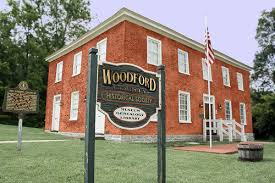 	121 Rose Hill Avenue	Versailles, KY 40383	859-873-6786
Preserving the Past, for Future generations!Please print and complete form.  Either “Drop by” or Mail inRegular Membership	__  Adult   		$ 25__  Family 		$ 40					__  Friend		$ 65	__  Supporter	$ 100				__  Benefactor	$500					__  a very generous donation 	$ _____Please make checks payable to Woodford County Historical Society.  We are a 501 (c) 3, non-profit and your gift may be tax deductible.  (Please consult your tax preparer for more information).   We thank you in advance for your kind gift.Name: _______________________________________________________________________Email:  _______________________________________________________________________Address: _______________________________City:__________________State:___ Zip:______How would you like to receive your Quarterly Newsletter, “Woodford Heritage News”?____ Electronically, by email     	_____ hardcopy, by USPSThank you for your Support!!!